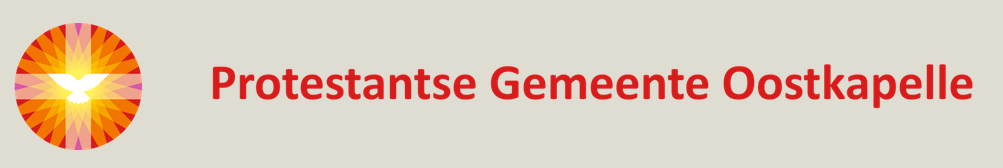 Orde van dienst 10 juli OostkapelleVoorbereidingWelkom door de ouderling van dienstAanvangslied  lied 280: 1,2,3,4 Stil gebedBemoedigingV: Onze hulp is in de naam van de HeerG: die hemel en aarde gemaakt heeftV: die eeuwig trouw isG: en nooit loslaat wat zijn hand begonDrempelgebed V:……door de Geest die levend maakt.G: 	Amen Lied 280:6,7VerootmoedigingsgebedLied 217: 1,2,3,5Dienst van het woordGebed van de zondagSchriftlezing: Deuteronomium 30:9 t/m 14 (lector)Lied 322 alle verzen Schriftlezing Lucas 10:25 t/m 37 (lector)Lied 339aOverdenkingLied 326 alle verzenDienst van het antwoordDienst van gebeden: dank-voorbede, stil gebed en ‘Onze Vader’Tussen de voorbeden zingen we lied 367e ‘Heer onze God, we bidden u verhoor ons.Inzameling van de gavenSlotlied (staande) lied 747:1,8  Zegen